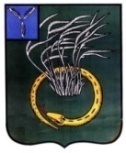 ПРЕДСТАВИТЕЛЬНЫЙ ОРГАНПЕРЕЛЮБСКОГО МУНИЦИПАЛЬНОГО РАЙОНАСАРАТОВСКОЙ ОБЛАСТИРАЙОННОЕ СОБРАНИЕПРОТОКОЛ №1ПУБЛИЧНЫХ СЛУШАНИЙ В ПЕРЕЛЮБСКОМ МУНИЦИПАЛЬНОМ РАЙОНЕ САРАТОВСКОЙ ОБЛАСТИс. Перелюб30 апреля  2021 года № 1Время: 15:00-16:00 часов                                Место проведения: Администрация Перелюбского муниципального  районаВсего - 12 чел.Председательствовал на заседании Н.В. Азарнов –  секретарь Районного Собрания Перелюбского муниципального районаСекретарь – Крючков Е.В. - начальник отдела Районного Собрания Перелюбского муниципального района Присутствовали: депутаты -  Седов А.А., Горбачева Т.Н., Соколов В.И., Аимбетов Г.И.начальник Финансового управления администрации Перелюбского муниципального района – Левин Н.А.представители фермерских хозяйств - 1 чел., прочие - 4 чел.П О В Е С Т К А    Д Н Я:1. Обсуждение проекта Решения  «Об утверждении годового отчета за 2020 год»Информация: Левина Н.А. – начальника Финансового управления администрации Перелюбского муниципального  районаДоходная часть районного бюджета  2020 года исполнена в сумме 484 339 919   руб. 90 коп., в  том числе налоговые и неналоговые доходы – 85 347 675 руб. 38 коп., безвозмездные поступления - 398 992 244  руб. 52 коп.: дотации - 47 745 100  руб. 00 коп., субвенции - 211 083 320  руб. 00 коп., субсидии  - 42 423 449 руб. 88 коп., иные межбюджетные трансферты  - 96 513 863 руб.73 коп.,  прочие безвозмездные поступления  - 1 000 000  руб., доходы  от возврата прочих остатков субсидий, субвенций и иных межбюджетных трансфертов, имеющих целевое назначение, прошлых лет из бюджетов поселений - 226 510 руб. 91 коп.Расходная часть бюджета исполнена в сумме 486 640 042 руб. 13 коп.ВЫСТУПИЛИ: Аимбетов Г.И. – глава Натальиноярского муниципального образования Перелюбского муниципального  района, депутат Районного Собрания Перелюбского муниципального  районаПредложили одобрить  проект Решения «Об утверждении годового отчета за 2020 год».ВЫСТУПИЛИ: Савченко И.А. – начальник Перелюбских РЭС Северного ПО филиала ПАО «МРСК Волги» - «Саратовские распределительные сети»Отметил, что никаких замечаний по проекту  Решения «Об утверждении годового отчета за 2020 год» нет, предложил его одобрить.Выслушав предложения и мнения участников слушаний, так как  опровержений и отклонений по предлагаемому проекту Решения «Об утверждении годового отчета за 2020 год», в адрес комиссии не поступало, участники слушанийРЕШИЛИ:            1. Одобрить проект Решения «Об утверждении годового отчета за 2020 год».ГОЛОСОВАЛИ: «ЗА» - 12, «ПРОТИВ» - нет, «ВОЗРАЖЕНИЙ» - нетПредседательствующий                                                                     Н.В. АзарновСекретарь                                                                                            Е.В. Крючков